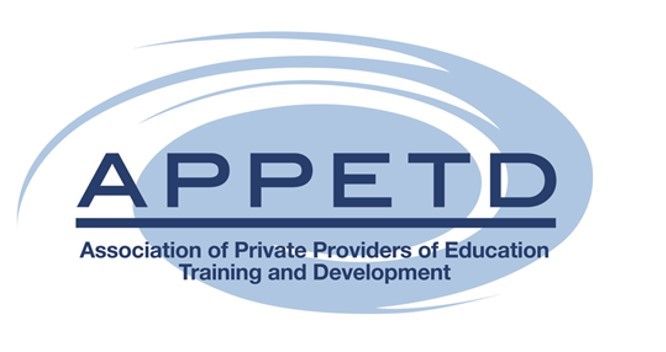 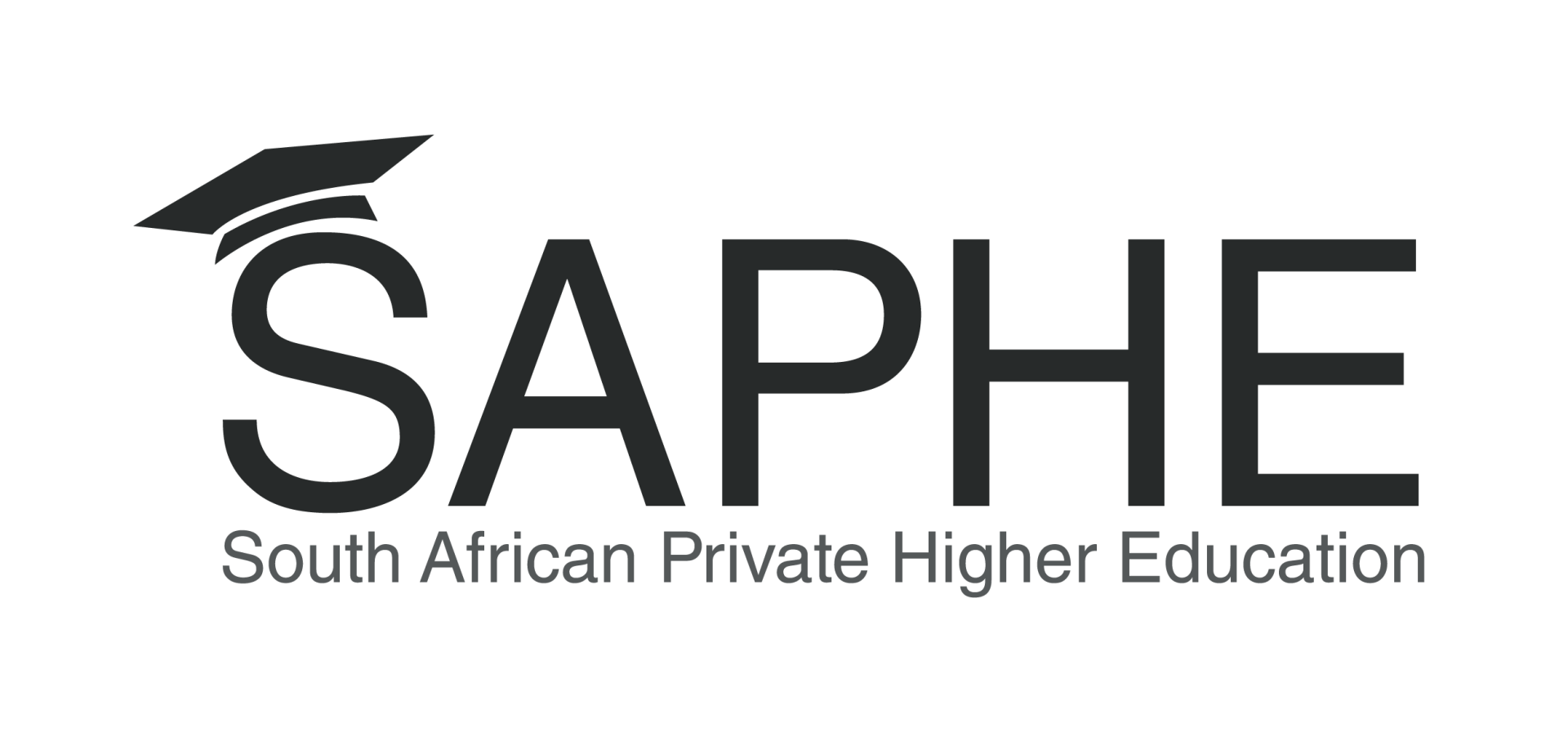 On behalf of the Council of Higher Education an invitation to attend and participate in the Higher Education Practice Standards Capacity Building WorkshopREGISTRATION FORMPlease ensure the registration form is submitted to events@appetd.org.za. Private Provider Institution Name:Delegate Name:Designation:E-mail address:Telephone number:Select Province:Johannesburg20 April 2023Cape Town11 May 2023